FKTUnité de conditionnement : 1 pièceGamme: D
Numéro de référence : 0152.0030Fabricant : MAICO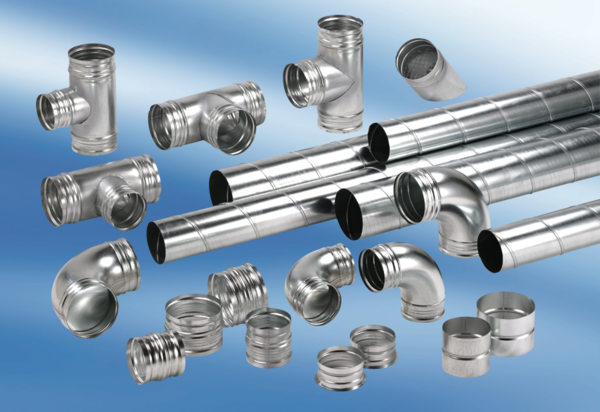 